Moji milí,srdečně vás všechny zdravím a vzpomínám, jak se vám daří. Všem, kteří mi poslali požadované úkoly, mnohokrát děkuji. Velmi si toho vážím, protože vím, že jste zahrnuti povinnostmi ze všech stran.Tento týden bych ještě zůstala u tématu ASKING FOR AND GIVING DIRECTIONS.1) videoPodívejte se video (níže uvedený odkaz)https://www.youtube.com/watch?v=DPYJQSA-x502) tvorba českých titulků  k videu3) worksheet – asking and giving directions (viz níže)Kdybyste na výše uvedené úkoly nenašli čas, vůbec to nevadí. Důležitější je, že jste nyní velkou oporou svým rodičům, že jim pomáháte zvládat současnou situaci a že jim svými milými nápady a srdečným, upřímným objetím dokážete vykouzlit úsměv na tváři. A třeba vás i vaše rodiče potěší, když si poslechnete písničky, které jistě všechny potěší:(snad tento link do archivu ČTArt bude fungovat)https://www.ceskatelevize.cz/porady/12006850157-trvalky-zdenka-sveraka-a-jaroslava-uhlire/21754215123/ASKING AND GIVING DIRECTIONS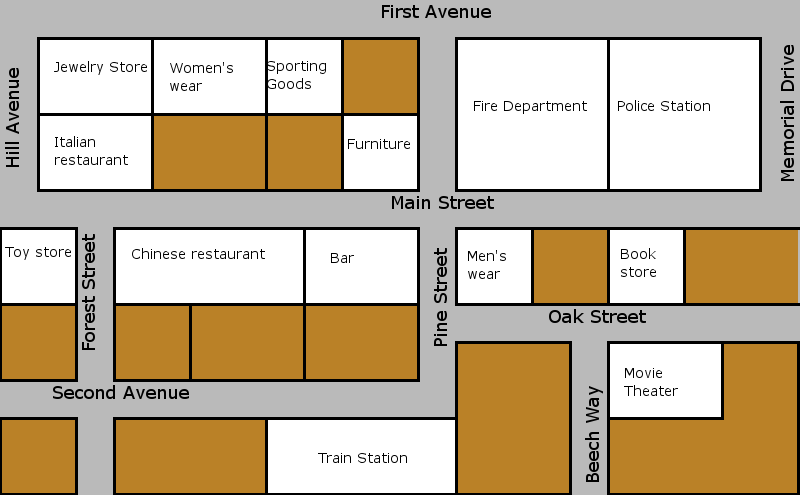                                                                                                  YOU ARE HERETrue or falseThe school is next to the pharmacy 			       			T     FThe bar is on the corner of Main St and Pine St.			      	T     FThe police station is next to the Fire Department            			T     FThe toy store is across from the Chinese Restaurant     			T     FThe pharmacy is between the trains station and the hospital		T     FThe hospital is across from the parking lot					T     FThe neswsstand is between the library and the clothing store		T     FCal’s Cafe is on the corner of Hill Ave. and Main St.			T     FThe movie theater is next to the dry cleaners				T     FThe gas station is across from Cal’s café.2) Give directionsA: Excuse me. Where’s the supermarket?You: The supermarket? Go _______ on ____________________ turn __________ on __________ it’s __________ from the museum.A: Thank you!You: ____________________.A: Excuse me. Where’s the bank?You: Go __________ on __________ turn __________ on __________ and turn __________ on __________ and again turn __________ on__________. The bank is __________ the Italian restaurant and the bus stop.